Errata for
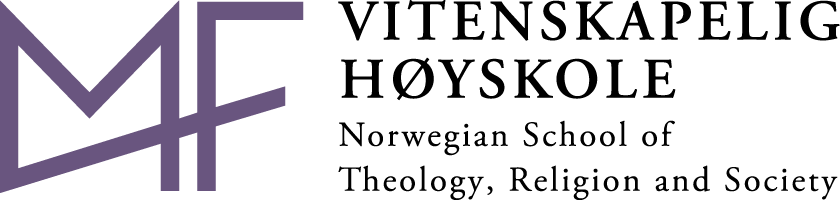 Avhandling for graden philosophiae doctor (ph.d.) 
ved MF vitenskapelig høyskole______________________             
(dato sign. kandidat)                               
Errata (Eksempler:)Side 23 Ord som mangler: “himmelen blå” – rettes til “himmelen var blå” Side 55 Manglende punktum: “de fine fargene om høsten Oktober er bra.” rettes til “de fine fargene om høsten. Oktober er bra.”Side 78 Stavefeil: «klorofyl» rettes til «klorofyll»Side 89 Manglende kursiv: «nærmere bestemt Magenta» rettes til «nærmere bestemt Magenta»